What theme and research for exploration of the Honors Study Topic did you select from the pile? THEME 1: Networks of LifeHow do relationships among organisms, their environments, and the systems in which they exist transform each other? THEME 2: Economies of EverythingHow are economic systems transforming to meet contemporary needs and future expectations? THEME 3: Politics of IdentityHow do the ways in which people and communities identify themselves and others transform societies? THEME 4: Dynamics of DiscoveryHow have changes in research and technology transformed the process of inquiry and discovery? THEME 5: Channels of CreativityHow does our broadened view of arts and entertainment transform us and the world around us? THEME 6: Visions of JusticeHow are shifting views of justice transforming global realities, and how are communities responding? THEME 7: Powers of ConnectionHow are the ways we connect evolving and transforming the world? THEME 8: Worlds of WorkHow are global trends transforming the work we do, and how do we navigate these changes? THEME 9: Systems of BeliefHow do systems of belief change, and how do they have the power to transform us?What academic experts will you consult?_____________________________________________________________________________What needs did you discover in your community?_____________________________________________________________________________

The BasicsProject Title? ________________________________________________________________Where and when will the project event(s) take place? ____________________________Who is your targeted audience? ________________________________________________With whom will you collaborate? _______________________________________________What specifically will you do to develop the leadership skills and capacity for chapter members to effectively contribute to the project? __________________________________________________________________________________________________________________________________________________________How did leadership development have an impact on your project? __________________________________________________________________________________________________________________________________________________________What is the action (Service) component of this project? (Action can also include advocacy and awareness)__________________________________________________________________________________________________________________________________________________________How will the chapter publicize the project? _____________________________________________________________________________ResourcesEstimated funds required for the completion of this project: $______________________What resources are needed?_____________________________________________________________________________GoalsList the specific project goals related to leadership development, action, and collaboration?__________________________________________________________________________________________________________________________________________________________ImpactWhat specific measurable outcomes resulted from your work on this project?__________________________________________________________________________________________________________________________________________________________What impact did the Honors in Action Project have on your Chapter, College, Community, and Region?_______________________________________________________________________________________________________________________________________________________________________________________________________________________________________HONORS IN ACTION PROJECTPLANNING AND REFLECTION WORKSHEETThis is not the complete worksheet. This is for use with the Alpha Gamma Pi Alumni Association HiA: Action Workshop
HONORS IN ACTION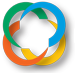 